Inbjudan till Gävleborgs bygdegårdsdistrikt distriktsstämma 2023 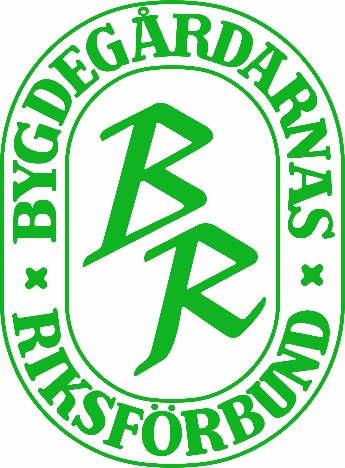 Datum: 2023-03-25Tid: 12:00 börjar vi med ombudsanmälan, lunch och underhållning till kaffet. Stämmoförhandlingarna startar därefter (avslutas ca 15:00).                       Plats: Bjuråkers BygdegårdsföreningRespektive förening har rätt att skicka två ombud med rösträtt. Övriga deltagare betraktas som gäster och har yttrande- samt förslagsrätt, men inte rösträtt.Anmälan: via bifogad länk.Observera att det finns möjlighet att delta på ett webinarie också – före stämman – med nyckelharpa som tema. Anmäl även intresse för detta i bifogad länk, i samband med anmälan.Vid frågor – kontakta Marie Sandehult, marie.sandehult@gmail.com eller 070-334 81 26Vi behöver er anmälan senast den 8 mars för att ni ska få era personliga kallelser i enlighet med stadgarna (12 dagar innan).Alla handlingar till distriktsstämman kommer att finnas på hemsidan. 
Motioner ska vara inskickade och styrelsen tillhanda senast 1 mars 2023.Skicka era motioner till ingemar@enanger.com eller Gäveborgs Bygdegårdsdistrikt, c/o Ingemar Sandehult, Enångersvägen 21, 825 95 Enånger
På baksidan hittar ni förslaget till föredragningslistan.  Varmt välkomna 
önskar distriktsstyrelsen för 
Gävleborgs bygdegårdsdistriktFöredragningslista Gävleborgs bygdegårdsdistrikts distriktsstämma 2023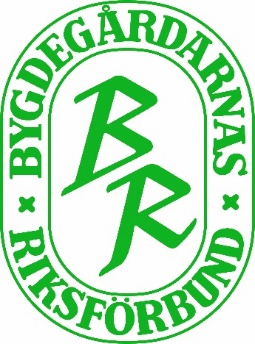 Stämmans öppnandeVal av mötesordförande och sekreterareVal av två personer att jämte ordföranden justera stämmans protokollVal av två rösträknareFastställande av föredragningslistanFastställande av röstlängd Godkännande av kallelsenDistriktsstyrelsens verksamhetsberättelse och ekonomiska berättelse för detgångna verksamhetsåretRevisorernas berättelseFråga om fastställande av balansräkning samt disposition av årets resultatAnsvarsfrihet för distriktsstyrelsens ledamöterBeslut omMandattid för distriktsstyrelsens ledamöter och ev. ersättareAntal ledamöter och ev. ersättare i distriktsstyrelsenev. representation av medlemsorganisationerna i distriktsstyrelsen.ev. ersättning till distriktsstyrelsen m.fl.Val av ordförande i distriktetBeslut om  				
 				a. Val av övriga ledamöter och ev. ersättare i distriktets styrelse 				b. Anmälan av ev. ledamöter från medlemsorganisationerVal av revisorer jämte ersättareRedovisning av distriktets verksamhetsplan och budget för innevarande år samt diskussion om riktlinjer för kommande års verksamhetFråga om avgift för nästkommande årÄrenden som av distriktsstyrelsen hänskjutits till stämmanDistriktets stadgarÄrenden som riksförbundet delgett distriktet senast de 18 mars för behandling på distriktsstämmanMotioner från medlemmar och medlemsorganisationer som inkommit skriftligen till distriktsstyrelsen senast den 1 marsVal av valberedning Årets BygdegårdVid stämman väckta frågorStämmans avslutande